Application for In-Year Admission 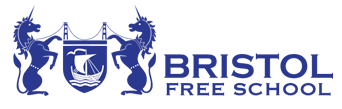 (School Year 2022/2023)Vacancies may occur for any year group at any time.  The school operates a waiting list for each year group, based upon the over-subscription criteria detailed within the Admission PolicyTo register your request for a place, please complete this form in full and return to Admissions, Bristol Free School, Concorde Drive, Bristol, BS10 6NJ or by email to admin@bristolfreeschool.org.ukThe school will hold your details for the duration of the academic year on its waiting list which is ordered in line with the oversubscription criteria detailed in the policy. Should a place become available for which your child is eligible, the school will contact you.Please note that this form is for admission in 2022/2023.  The waiting list operates on an annual basis and so to request a place for 2023/2024 you will need to reapply after 1 July 2023.Child’s family name: 
Child’s first name:Child’s first name:Child’s first name:Child’s first name:Gender of child:Gender of child:Child’s family name: 
Child’s first name:Child’s first name:Child’s first name:Child’s first name:Child’s date of birth:Child’s date of birth:Address: Note: if your child lives at more than one address please give the address where they reside for the majority of the school weekAddress: Note: if your child lives at more than one address please give the address where they reside for the majority of the school weekAddress: Note: if your child lives at more than one address please give the address where they reside for the majority of the school weekAddress: Note: if your child lives at more than one address please give the address where they reside for the majority of the school weekAddress: Note: if your child lives at more than one address please give the address where they reside for the majority of the school weekAddress: Note: if your child lives at more than one address please give the address where they reside for the majority of the school weekAddress: Note: if your child lives at more than one address please give the address where they reside for the majority of the school weekPostcode:Name of current school:Reason for wanting to move schools: Name of current school:Reason for wanting to move schools: Name of current school:Reason for wanting to move schools: Name of current school:Reason for wanting to move schools: Name of current school:Reason for wanting to move schools: Name of current school:Reason for wanting to move schools: Name of current school:Reason for wanting to move schools: Family name of parent/carer:Family name of parent/carer:Family name of parent/carer:First name of parent/carer:First name of parent/carer:First name of parent/carer:First name of parent/carer:Relationship to child:
Relationship to child:
Relationship to child:
Parental responsibility: Yes/No* Please delete as applicableParental responsibility: Yes/No* Please delete as applicableParental responsibility: Yes/No* Please delete as applicableParental responsibility: Yes/No* Please delete as applicableContact phone number of parent/carer:Contact phone number of parent/carer:Contact phone number of parent/carer:Email address of parent/carer: (unless otherwise instructed the school will contact you via electronic means)Email address of parent/carer: (unless otherwise instructed the school will contact you via electronic means)Email address of parent/carer: (unless otherwise instructed the school will contact you via electronic means)Email address of parent/carer: (unless otherwise instructed the school will contact you via electronic means)Name of sibling (1)Current School:Name of sibling (1)Current School:Name of sibling (2)Current School:Name of sibling (2)Current School:Name of sibling (3)Current School:Name of sibling (3)Current School:Name of sibling (3)Current School:Does your child have a Special Education Need?Yes No If so do they have a Statement / Education Health Care Plan?Yes No Is your child currently or have they previously been in care?YesNoChild’s first languageLanguage spoken at home